Summer 2nd half term Learning Journey Year RWhy is Water Wet? Rationale: During this learning journey the children will: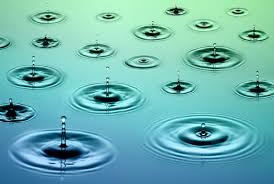 Find out where water comes fromWhy we need water to surviveFind out how we use water to keep ourselves clean and healthyLearn how to keep safe near waterFind out about creatures who live in and around waterExplore ways that people use water to have fun and keep fitDiscover the ways that water can move and change shapeHIGH QUALITY OUTCOMES IN LEARNING JOURNALS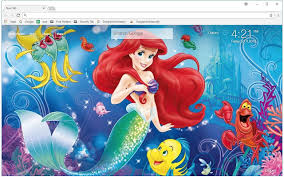 Read a range of stories and poems about watery worldsDiscover underwater creaturesWrite watery poemsCreate a fantasy sea creatureAre mermaids real? -  The Lost City of AtlantisRoleplay – A Fishing BoatExplore water in different states-steam,ice,rain,snowScience investigation; investigate floating & sinking. Do some materials float better than others? Does it matter what shape a boat is?Design/create a fountainLITERACY LINKSPlanet Earth. Under the Sea. Imagine. Magic Beach. The Raindow Fish. Wynken, Blynken and Nod. Sharing a Shell. Once upon a Tide. One is a Snail, Ten is a Crab. The Snail and the Whale, The Storm Whale, The Man whose Mother was a Pirate, Dougal’s Deep Sea Diary and a few more that I can fit in!LITERACY LINKSPlanet Earth. Under the Sea. Imagine. Magic Beach. The Raindow Fish. Wynken, Blynken and Nod. Sharing a Shell. Once upon a Tide. One is a Snail, Ten is a Crab. The Snail and the Whale, The Storm Whale, The Man whose Mother was a Pirate, Dougal’s Deep Sea Diary and a few more that I can fit in!This will also extend into Pirates, Smugglers, Treasure Islands and how to look after our OceansThis will also extend into Pirates, Smugglers, Treasure Islands and how to look after our OceansPlease keep sending your stories and your work in to lburns@march.w-sussex.sch.uk and I will be able to print them and stick your work into your Learning Journals.  Please keep sending your stories and your work in to lburns@march.w-sussex.sch.uk and I will be able to print them and stick your work into your Learning Journals.  